Beleidsplan stichting Bedenk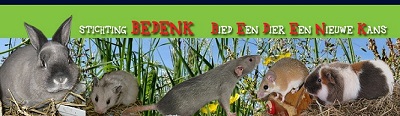 Stichting BedenkVersie 4 , 15 december 20151. 	InleidingHierbij een update van het beleidsplan van 2012 (versie 3). Stichting Bedenk bevindt zich in een groeisituatie. De stichting is gegroeid van een 1-mans initiatief naar een steeds grotere organisatie en dat vraagt om betere vastlegging van de uitgangspunten van het beleid in breedste zin. Tevens is het voor het behoud van de ANBI status en voor de verwerving van fondsen van belang om transparant te zijn met betrekking tot de financiële status van de stichting2.	Strategie/ Kernprincipes van de Stichting2.1 	Statutaire doelenUit de statuten (verkorte versie van artikel 4): Het ondersteunen (in de ruimste zins des woords) van de opvang van kleine huisdieren (in de eerste plaats knaagdieren en konijnen). Dit gaat samen met het geven van educatie en het verspreiden van informatie. Met haar doelstelling beoogt de stichting het algemeen belang te dienen.2.2	Afwezigheid winstoogmerkStichting Bedenk heeft geen winstoogmerk zoals blijkt uit artikel 13 van de statuten. De stichting zal niet meer vermogen aanhouden dan redelijkerwijs nodig is voor de continuïteit van de voorziene werkzaamheden ten behoeve van de doelstellingen. De financiële middelen die door de opvang worden gegenereerd worden gebruikt voor de verzorging van de afstandsdieren .2.3 	bestemming liquidatiesaldoZoals uit artikel 18.5  van de statuten blijkt zal in het geval van ontbinding van de stichting een eventueel batig saldo worden bestemd voor een doel dat zo veel mogelijk overeenkomt met het doel  van de stichting. Dit zal ook een ANBI instelling moeten zijn.3.	Beleid3.1	werkzaamhedenStichting Bedenk verricht de volgende werkzaamheden ter realisatie van de doelstellingenOpvangStichting Bedenk vangt kleine huisdieren op voor zowel de lange als de korte termijn. De opvang richt zich op vakantieopvang en opvang van dieren waarvan afstand is gedaan inclusief dieren die als vondeling binnen worden gebracht. De dieren waarvan afstand is gedaan worden herplaatst in een geschikt huishouden of op een andere locatie. De opvang vindt op dit moment primair plaats aan de locatie op de Van Oosten de Bruijnstraat 64 te Haarlem, maar als de stichting de mogelijkheid krijgt kan dat ook op andere locatie(s) zijn.Educatie en InformatieDe stichting Bedenk richt zich op het verhogen van dierenwelzijn door middel van het overdragen van kennis over het houden en verzorgen van kleine huisdieren bij (toekomstige) eigenaren. Om dit te waarborgen zorgt de stichting voor goede en actuele kennis bij haar medewerkers.Educatie en informatie wordt verstrekt via de medewerkers, website en sociale media. Bij de educatie en informatie wordt samengewerkt met het Huisdierencentrum (HDC) gevestigd op hetzelfde adres. Uitgangspunt van beide partijen is de bevordering van dierenwelzijn. Het HDC is onderdeel van de afdeling  NME (Gemeente Haarlem). Het HDC beschikt over leskisten en informatiefolders,  organiseert themadagen en  workshops waarbij Bedenk aansluit . In de toekomst wil stichting Bedenk weer starten met  kinderclubs en promotiestands, dit hangt af van beschikbaarheid van vrijwilligers.3.2 	Werving en beheer van geldenVanuit zowel vakantie/tijdelijke opvang als langdurige opvang/ afstand van dieren wordt een vergoeding gevraagd. De stichting streeft er naar om de dagelijkse kosten van de opvang van de dieren en de eventuele vrijwilligersvergoedingen,  te kunnen dekken grotendeels vanuit deze inkomsten. Dit wordt aangevuld door verkrijging van gratis beschikbaar gesteld voer of verzorgingsproducten en door gelden ontvangen van donateurs.Ter dekking van de kosten van educatie en informatie worden diverse promotionele activiteiten georganiseerd waarbij toegang wordt betaald of een vrijwillige bijdrage wordt gevraagd.Voor investeringen in huisvesting, apparatuur, en opleiding vrijwilligers werft de instelling gelden vanuit  fondsen. De stichting zal fondsen aanschrijven welke in overeenstemming zijn met de doelen van de stichting. Er wordt hierbij gekeken naar dierenwelzijn, maar ook duurzaamheid en milieu en sociale activiteiten. Een deel van de aanvragen betreft specifieke projecten en het verkregen geld zal daar ook aan besteed worden, mocht er geld overblijven dan zal dit in overleg met het betreffende fonds gebruikt worden om het verblijf van de opvangdieren te onderhouden en verbeteren. In 2014 en 2015 zijn geen fondsen aangeschreven wegens tijdgebrek. De noodzakelijke investeringen zijn in 2014 en 2015 betaald uit de in eerdere jaren opgebouwde buffers. Voorheen werd met name geld ontvangen van stichting Dierenlot. Stichting Bedenk is erkend Dierenlot Beneficiant. Er zijn nu geen buffers meer en dus zal voor toekomstige investeringen inkomsten uit fondsen noodzakelijk zijn. Als het nodig blijkt zal er van bovenstaande indeling afgeweken worden.Op dit moment zijn er geen  beheerskosten. 3.3 	Vermogen van de stichtingDe stichting heeft op dit moment geen vermogen anders dan wat redelijkerwijs noodzakelijk is voor de continuïteit, zie paragraaf 2.2. Hiervoor wordt een gemiddelde buffer van €5000 aangehouden die op de bank staat.3.4 	BestedingsbeleidZie ook paragraaf 3.2 werving en beheer van geldenDe stichting besteedt de verkregen inkomsten conform de doelstellingen vooral aan het dagelijks beheer van de opvang, het meeste geld wordt besteed aan voer, stro, dierbenodigdheden en dierenartskosten. De overhead is zeer laag, vrijwel  alle inkomsten komen  geheel ten goede aan de dieren.  De gemeente Haarlem cq het bureau Natuur en Milieueducatie/Begraafplaatsen (NME) financiert alle kosten betrekking hebbend op gebouwen en terrein aan de van Oosten de Bruijnstraat 64, inclusief technische installaties, gas, licht en water.  Voor 2016 worden alleen kleinschalige investeringen verwacht ter verbetering van de huisvesting van de dieren (hokken en hooiruiven)  . Hiervoor zal geld van een fonds geworven moeten worden.Voor de langere termijn wordt gezocht naar grotere behuizing. Hiervoor dient een projectplan gemaakt te worden en zal onderzocht worden welke fondsen hierin kunnen gaan bijdragen.Daarnaast zal ter verbetering van de veiligheid van de vrijwilligers en ter verbetering van de financiële controle in 2016 overgegaan worden tot huur van een pinautomaat.Op dit moment is er geen beheerder in dienst, de stichting draait volledig op vrijwilligers. Dit is in verband met de continuïteit van de stichting een onwenselijke situatie en alleen mogelijk vanwege de enorme inzet van het huidige bestuur. Er zullen in de toekomst een of twee  beheerders in dienst moeten komen, bij voorkeur voor de volledige openingsuren totaal 56 uur per week. Voor 2016 zal indien financieel haalbaar, in de begroting gestart worden met 24 uur inzet van een beheerder. Afhankelijk van de financiële situatie zal dit verder uitgebouwd worden. Hiertoe zal een aparte notitie aan het beleidsplan toegevoegd worden.3.5	Beschikken over het vermogen van de stichtingOp grond van artikel 11 van de statuten en haar feitelijke werkzaamheid , heeft geen enkel (rechts)persoon doorslaggevende zeggenschap binnen de stichting. Aldus kan geen enkele (rechts) persoon beschikken over het vermogen van de stichting als ware het eigen vermogen.3.6	BestuurHet bestuur bestaat uit 3 tot 5 personen, conform artikel 5 van de statuten. In het bestuur zitten een voorzitter, een secretaris en een penningmeester, waarbij de secretaris en penningmeester dezelfde persoon mogen zijn. Conform artikel 10 van de statuten wordt de stichting vertegenwoordigd door het gehele bestuur samen handelende of door twee gezamenlijk handelende leden met de functie van voorzitter, secretaris of penningmeester, behoudens door het bestuur of een der bevoegde bestuursleden afgegeven volmacht.Voor bevoegdheden zie de statuten artikel 11, voor huidig bestuur zie uittreksel KvK4.	Overige4.1	BeloningsbeleidConform artikel 6.3 van de statuten genieten de bestuursleden geen financieel voordeel uit hoofde van het vervullen van hun functie. Er wordt ook geen vacatiegeld betaald. Alleen de uit hoofde van hun functie gemaakte kosten kunnen op declaratie basis aan hun worden vergoed mits niet bovenmatig.Op dit moment heeft de stichting geen personeel in dienst. Voor de nieuwe functie van beheerder zal onderzocht worden wat de marktconforme vergoeding is passend bij een ANBI instelling. Indien het financieel haalbaar is zal voor een aantal uren per week een beheerder in dienst genomen worden. Dit dient eerst nader onderzocht te worden.  Hiertoe zal een aparte notitie aan het beleidsplan toegevoegd worden.4.2 	Beschrijving administratieve organisatieDe stichting voert een administratie waarin de vermogenstoestand en de werkzaamheden van de stichting worden bijgehouden, zodat te allen tijde de rechten en plichten van de stichting worden gekend.Conform de statuten artikel 12 worden na afloop van het boekjaar de jaarstukken opgemaakt. Deze bestaan uit een balans, een staat van baten en lasten en een duidelijke toelichting. Deze jaarstukken worden door de penningmeester voor  1 juni van het daarop volgende boekjaar ter goedkeuring voorgelegd aan de bestuursvergadering. Tevens wordt voor de start van het nieuwe boekjaar een begroting  met toelichting voorgelegd aan het bestuur.4.3	PublicatieplichtDe stichting voldoet aan haar ANBI publicatieplicht door middel van www.stichtingbedenk.nl